ОТЧЕТоб оценке регулирующего воздействия проекта закона Омской области "Об установлении ограничений в сфере розничной продажи безалкогольных тонизирующих напитков на территории Омской области"1. Степень регулирующего воздействия проекта акта:проект закона Омской области "Об установлении ограничений в сфере розничной продажи безалкогольных тонизирующих напитков на территории Омской области" (далее – проект закона) имеет высокую степень регулирующего воздействия.2. Описание проблемы, на решение которой направлен предлагаемый способ регулирования:Основными компонентами тонизирующих напитков являются кофеин синтетического происхождения, природные биологически активные вещества из растений или их экстрактов, оказывающих тонизирующее действие (гуарана, матэ, женьшень, лимонник, элеутерококка), а также витамины (С, РР, В2, В5, В6, В12).Установлено, что энергетические напитки не имеют какого-либо лечебного (полезного для здоровья) эффекта, а сочетания их различных ингредиентов (как изученные, так и неизученные), вкупе с сообщениями о токсичности некоторых из них, позволяют предположить, что эти напитки могут создать опасность серьезных неблагоприятных последствия для здоровья.Безопасность взаимодействия ингредиентов энергетических напитков, их дозозависимые эффекты, долгосрочные последствия и опасности, связанные с рискованным поведением молодежи, еще предстоит определить (для детей, подростков и молодежи безопасные уровни потребления энергетиков не установлены). Научно обоснованные данные пока не позволяют дать окончательные рекомендации по определению относительно безопасных уровней потребления энергетических напитков. Следовательно, нужно проявлять осторожность при употреблении этих напитков.Тем не менее, интенсивное их использование может причинить вред или взаимодействовать с лекарствами и вызвать неблагоприятные побочные эффекты.Определенная доля рынка энергетических напитков приходится на детей, подростков и молодых людей, а именно несовершеннолетних под влиянием средств массовой информации, агрессивной рекламной компании, наружной уличной рекламы, а также многочисленных публичных рекламных акций.Данные напитки создаются с вкусовыми характеристиками, присущими традиционным безалкогольным прохладительным напиткам. Они выпускаются в красочной привлекательной потребительской упаковке, содержащей молодежную символику, в то время как сведения о наличии тонизирующих веществ представлены в плохо читаемой мелкой и неконтрастной форме. Это создает ложный имидж данной продукции, как близкой к обычным прохладительным напиткам. Потребление тонизирующих напитков требует наличия у потребляющих их лиц определенной культуры.Учитывая, что содержание кофеина в энергетических напитках обычно составляет верхний допустимый суточный уровень потребления (от 150 до 400 мг/л), при рекомендуемом его потреблении не более 150 мг в сутки, и то, что выпуск тонизирующих напитков производится в упаковках объемом от 250 мл и более, не исключается возможность употребления тонизирующего напитка более одной упаковки в день.Употребление тонизирующих напитков противопоказано людям, страдающим заболеваниями сердечно-сосудистой системы, гипертонией, глаукомой, заболеваниями поджелудочной железы и желудка.Не рекомендуется потребление данных напитков детям, подросткам, беременным и кормящим женщинам, пожилым и страдающим бессонницей, водителям, людям, которые работают со сложными механизмами.Приказом Федерального агентства по техническому регулированию и метрологии от 27 декабря 2007 года № 476-ст "Об утверждении национального стандарта" утвержден национальный стандарт Российской Федерации ГОСТ Р 52844-2007 "Напитки безалкогольные тонизирующие. Общие технические условия".Согласно данному стандарту производители тонизирующих и энергетических напитков на потребительской таре должны указывать:- фразу "Не рекомендуется лицам до 18 лет, старшего и пожилого возраста, больным гипертонической болезнью, с нарушением сердечной деятельности, повышенной нервной возбудимостью, выраженным атеросклерозом, лицам, страдающим бессонницей, беременным и кормящим женщинам";- количественное содержание тонизирующих компонентов (в мг на 100 куб. см напитка);- рекомендации по ограничению суточного потребления (в упаковочных единицах) в соответствии с содержанием биологически активных веществ в потребительской упаковке и значениями верхних допустимых уровней суточного потребления.По информации Министерства здравоохранения Омской области за период с 2012 года по 2014 год случаев отравления безалкогольными тонизирующими напитками среди взрослого населения не выявлено. В 2012 году зарегистрирован 1 случай отравления несовершеннолетнего.3. Анализ регионального опыта в соответствующих сферах деятельности:Тонизирующие напитки имеют достаточно большую популярность в мире. В исследовании ВЦИОМ "Структура потребления (источники и уровни) населением РФ продуктов, содержащих кофеин", проведенного в 2013 году, указывается на отсутствие запрета или ограничений продажи отдельным категориям населения безалкогольных энергетических напитков в странах ЕС и США.Технический регламент Таможенного союза 021/2011 "О безопасности пищевой продукции", утвержденный Решением Комиссии Таможенного Союза от 9 декабря 2011 года № 880:а) определил максимальную концентрацию кофеина в безалкогольных тонизирующих (энергетических) напитках (400 мг/л);б) ограничил максимальное количество тонизирующих ингредиентов в составе таких напитков – не более двух;в) установил требования к источникам кофеина, который разрешается использовать в таких напитках.Технический регламент ТС 022/2011 "О пищевой продукции в части ее маркировки", утвержденный Решением Комиссии Таможенного союза от 9 декабря 2011 года № 880, установил обязательное наличие следующей информации в маркировке всех безалкогольных энергетических напитков: "Не рекомендуется употребление детьми в возрасте до 18 лет, при беременности и кормлении грудью, а также лицами, страдающими повышенной нервной возбудимостью, бессонницей, артериальной гипертензией".В СанПиН 2.4.5.2409-08 (зарегистрирован в Минюсте России 7 августа 2008 года) установлен запрет на реализацию в организациях общественного питания общеобразовательных учреждений и учреждений начального и среднего профессионального образования 41-ой категории пищевых продуктов, одной из которых является "Кофе натуральный; тонизирующие, в том числе энергетические, напитки".На рассмотрение в Государственную Думу Федерального Собрания Российской Федерации поступали следующие законопроекты:- № 127063-5 "Об ограничениях розничной продажи и потребления (распития) тонизирующих безалкогольных и слабоалкогольных напитков" (внесен в Государственную Думу 17 ноября 2008 года; инициатор – Законодательное Собрание Краснодарского края; 19 мая 2009 года принято решение снять законопроект с рассмотрения в связи с отзывом субъектом права законодательной инициативы);- № 31191-6 "Об ограничениях в сфере розничной продажи и потребления тонизирующих безалкогольных и слабоалкогольных напитков и о внесении изменений в Кодекс Российской Федерации об административных правонарушениях" (внесен в Государственную Думу 5 марта 2012 года; инициатор – Народное Собрание (Парламент) Карачаево-Черкесской Республики; 13 ноября 2012 года принято решение отклонить законопроект в связи с необходимостью определения категорий "безалкогольные тонизирующие напитки" и "слабоалкогольные тонизирующие напитки");- № 391714-6 "Об ограничениях розничной продажи и потребления (распития) безалкогольных тонизирующих напитков" (внесен в Государственную Думу 22 ноября 2013 года; инициаторы – депутаты Государственной Думы Н.С. Валуев, Д.В. Волков, М.С. Гаджиев, Н.Ф. Герасименко, Н.В. Герасимова, А.В. Жарков, В.Ф. Звагельский, В.В. Иванов, М.А. Кожевникова, С.В. Кривоносов, Е.Л. Николаева, Л.А. Огуль, Ш.Ю. Саралиев, В.В. Семёнов, С.Ю. Фабричный, С.В. Чижов, И.А. Яровая; 9 декабря 2013 года принято решение назначить ответственный комитет, представить отзывы, предложения и замечания к законопроекту, подготовить законопроект к рассмотрению Государственной Думой).В 22 субъектах Российской Федерации утверждены законы, вводящие ограничения продажи безалкогольных тонизирующих напитков для несовершеннолетних и в местах массового скопления людей (анализ регионального законодательства представлен в Приложении).4. Цели предлагаемого регулирования:Снижение неблагоприятных последствий для здоровья от употребления безалкогольных тонизирующих напитков посредством установления ограничения в сфере розничной продажи данных напитков, в том числе при оказании организациями и индивидуальными предпринимателями услуг общественного питания:- несовершеннолетним;- в детских, образовательных и медицинских организациях;- в физкультурно-оздоровительных и спортивных сооружениях;- в местах проведения культурно-массовых мероприятий с участием подростков и молодежи.5. Описание иных возможных способов решения проблемы:анализ вариантов решения проблем представлен в таблице 1.Таблица 16. Группы субъектов предпринимательской и инвестиционной деятельности, иных лиц, интересы которых будут затронуты предлагаемым правовым регулированием:действие проекта закона будет распространяться на всех субъектов предпринимательской деятельности, осуществляющих розничную продажу безалкогольных тонизирующих напитков на территории Омской области.По виду экономической деятельности "Розничная торговля, кроме торговли автотранспортными средствами и мотоциклами" на территории Омской области осуществляют деятельность 3 170 организаций (по состоянию на 1 марта 2015 года) и 18 040 индивидуальных предпринимателей (по состоянию на 1 января 2014 года).Сведения о количестве организаций, осуществляющих розничную продажу безалкогольных тонизирующих напитков в Омской области, отсутствуют.На территории Омской области не производятся безалкогольные тонизирующие напитки.Согласно информации, содержащейся в статье "Российский рынок энерготоников" (журнал "Продвижение продовольствия. Prod&Prod", 05.03.2014), более 70 % тонизирующих напитков реализуются через стационарные торговые объекты (таблица 2).Таблица 27. Новые полномочия органов государственной власти Омской области, иных органов или сведения об их изменении, а также порядок их реализации:проектом закона не предусматривается установление новых полномочий органов государственной власти Омской области, органов местного самоуправления Омской области.В то же время вопрос о новых полномочиях органов государственной власти Омской области, иных органов в части  последующего контроля за исполнением устанавливаемых проектом закона запретов будет рассмотрен в рамках других законопроектов Омской области.  8. Оценка соответствующих расходов (возможных поступлений) областного бюджета:реализация проекта закона не создаст расходов и не потребует выделения дополнительных бюджетных ассигнований из областного бюджета. Также не прогнозируется существенное снижение налоговых поступлений на территории Омской области.9. Новые обязанности, запреты или ограничения для субъектов предпринимательской и инвестиционной деятельности либо изменение содержания существующих обязанностей, запретов и ограничений, порядок организации их исполнения:проектом закона предусмотрен запрет на территории Омской области запрет розничной продажи безалкогольных тонизирующих напитков:- несовершеннолетним;- в детских, образовательных и медицинских организациях;- в физкультурно-оздоровительных и спортивных сооружениях;- в местах проведения культурно-массовых мероприятий с участием подростков и молодежи.Перечень торговых марок безалкогольных тонизирующих напитков, реализуемых на территории Омской области, представлен в таблице 3.Таблица 3Рис 1. Продажа безалкогольных тонизирующих напитков вОмской области в 2014 году, литров (данные AC Nielsen)10. Оценка расходов субъектов предпринимательской и инвестиционной деятельности, связанных с необходимостью соблюдения установленных обязанностей, запретов или ограничений либо с изменением их содержания:Розничный оборот безалкогольных напитков в Омской области в 2014 году составил 2 651,5 млн. рублей (0,84 % в общем обороте розничной торговли), в том числе 1,3 млн. рублей на розничных рынках и ярмарках. Прирост к аналогичному показателю 2013 года не превышает 13 %.По данным AC Nielsen, оборот безалкогольных тонизирующих напитков в Омской области в 2014 году оценивался в размере
180 млн. рублей.Рис 2. Продажа безалкогольных тонизирующих напитков вОмской области в 2014 году, тыс. рублей (данные AC Nielsen)Кроме того, следует отметить, что для рынка безалкогольных тонизирующих напитков характерны сезонные колебания (наибольший спрос в летний период – с мая по сентябрь).11. Риски решения проблемы предложенным способом и риски негативных последствий:Риски снижения оборота безалкогольных тонизирующих напитков и, как следствие, снижения налоговых поступлений незначительны, ввиду прогноза замещения потребления безалкогольных тонизирующих напитков другими видами безалкогольной продукции, не содержащими кофеин и/или другие тонизирующие компоненты.12. Предполагаемая дата вступления в силу соответствующего правового акта:с 1 июля 2015 года.13. Сведения о размещении уведомления, сроках приема предложений в связи с размещением уведомления, сведения о поступивших предложениях и лицах, их представивших:Уведомление о подготовке проекта закона размещено на портале Министерства экономики Омской области по адресу: http://mec.omskportal.ru/ru/RegionalPublicAuthorities/executivelist/MEC/rating/rating.html.Уведомление дополнительно направлено в Омскую торгово-промышленную палату, РОО "Омский областной союз предпринимателей", ОРО ООО "Деловая Россия", ОРО ООО "Опора России", Союз организаций торговли Омской области, РО ООО "Ассоциация развития малого и среднего предпринимательства", Омскую региональную Ассоциацию промышленников и предпринимателей, Союз производителей безалкогольных напитков и минеральных вод.Предложения к проекту закона принимались в срок с 16 по 22 марта 2015 года, по истечении которого поступила информация от 8 заинтересованных лиц (сводка поступивших предложений представлена в таблице 4).Таблица 414. Сведения о проведении публичного обсуждения, сроках его проведения, органах и организациях, извещенных о его проведении, поступивших предложениях, а также лицах, их представивших:Министерством экономики Омской области с 6 по 10 апреля 2015 года проводилось публичное обсуждение проекта закона.Извещение о проведении публичного обсуждения проекта закона, опросный лист, отчет и проект закона размещены на сайте Министерства экономики Омской области в информационно-телекоммуникационной сети "Интернет" по адресу http://mec.omskportal.ru/ru/RegionalPublicAuthorities/executivelist/MEC/rating/rating.html.Дополнительно указанные материалы направлены в адрес региональной общественной организации "Омский областной Союз предпринимателей", Омской торгово-промышленной палаты, Союза организаций торговли Омской области, Омского регионального отделения общероссийской общественной организации "Деловая Россия", Омского регионального отделения общероссийской общественной организации "Опора России", региональной общественной организации Омской области "Ассоциация развития малого и среднего предпринимательства", Союза производителей безалкогольных напитков и минеральных вод, торгового дома "Водовозов и партнеры", ООО "Кока-Кола ЭйчбиСи Евразия", сети магазинов "Красное и белое", сети магазинов "Наполеон", ЗАО "Завод розлива минеральной воды "Омский", ООО "Оша", ООО "Пепсико Холдингс", ООО "РегионТрейд", ООО "Пивоваренный завод "Сибирь", ООО "Сигма", ООО "СНС Омск", ООО "ТРИО Де Люкс", ООО "Торговый дом "Шкуренко", торговой компании "Spring", ООО "Компания "Холидей", Омского филиала ЗАО "Тандер", ООО "АШАН" в Омске, ООО "О`кей" в Омске, ООО "Формат", ООО "Метро Кэш энд Керри" в Омске, ООО "Лента" в Омске, ООО "Ваш дом", Омского филиала ОАО "ВИММ-БИЛЛЬ-ДАНН НАПИТКИ", депутатов Законодательного Собрания Омской области В.В. Морозова, Д.Ю. Шадрина, А.Н. Провозина.Кроме того, 8 апреля 2015 года с заинтересованными сторонами (представителями региональной общественной организации Омской области "Ассоциация развития малого и среднего предпринимательства", ООО "Метро Кэш энд Керри" в Омске, Омского регионального отделения общероссийской общественной организации "Опора России", Союза организаций торговли Омской области, ООО "Пепсико Холдингс", Союза производителей безалкогольных напитков и минеральных вод, прокуратуры Омской области, депутатом Законодательного Собрания Омской области Д.С. Шишкиным) проведено совещание, на котором состоялось очное обсуждение проекта закона (сводка поступивших замечаний и предложений представлена в таблице 5).Заполненные опросные листы и иная информация, связанная с проведением публичного обсуждения проекта закона, в установленные сроки не поступили.Таблица 5ПриложениеАнализнормативных правовых актов субъектов Российской Федерации по вопросам установления ограниченийв области розничной продажи безалкогольных тонизирующих напитковВариант 1Вариант 2Вариант 31234Содержание варианта решения выявленной проблемыСохранение существующих правил розничной продажи безалкогольных тонизирующих напитков на территории Омской области с активизацией информационных кампаний о вреде безалкогольных тонизирующих напитковЗапрет на территории Омской области розничной продажи безалкогольных тонизирующих напитков несовершеннолетнимЗапрет на территории Омской области розничной продажи безалкогольных тонизирующих напитков:- несовершеннолетним;- в детских, образовательных и медицинских организациях;- в физкультурно-оздоровительных и спортивных сооружениях;- в местах проведения культурно-массовых мероприятий с участием подростков и молодежиКачественная характеристика и оценка динамики численности потенциальных адресатов регулирования в среднесрочном периоде
(1-3 года)Примерный портрет потребителя энергетических напитков следующий:- две трети потребителей составляют мужчины;- большинство покупателей энергетических напитков социально активны, мобильны, всегда готовы пробовать что-то новое;- не связаны единством интересов, образования, доходов;- нет выраженного единства предпочтений вкусов напитка.В исследовании "Структура потребления (источники и уровни) населением РФ продуктов, содержащих кофеин", проведенного ВЦИОМ в июле – августе 2013 года по заказу Национального фонда защиты потребителей, указывается, что:- энергетические напитки хотя бы 1 раз за прошедший год употребляли 19,5 % взрослых и 23,1 % подростков;- в основном у потребителей энергетических напитков низкий уровень потребления, взрослых жителей России с очень высоким уровнем потребления данных напитков (более 1 банки 250 мл. ежедневно) – 0,7 %, подростков – 0,6 % (при этом младших подростков – 0,4 %, старших – 0,8 %).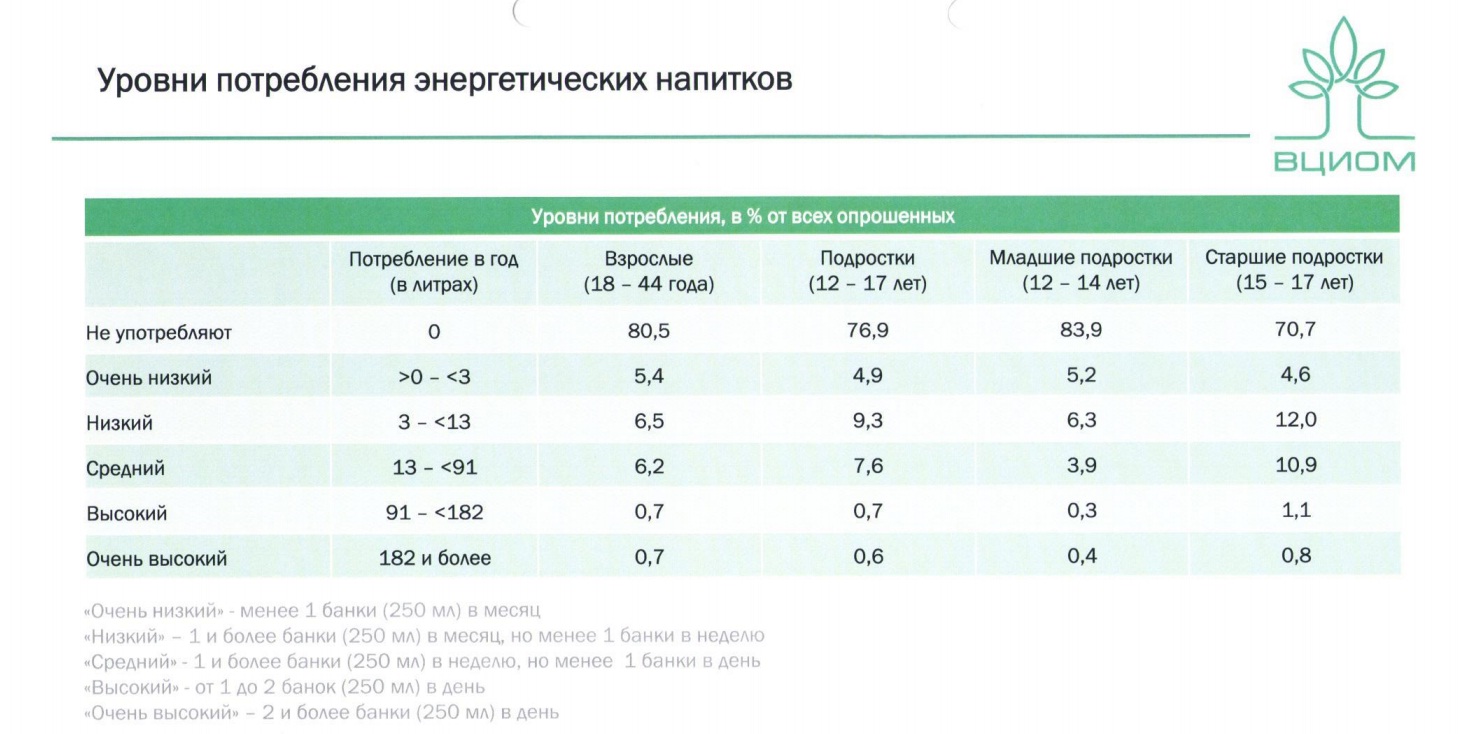 По данным регулярного исследования РосИндекс компании Synovate Comcon, проведенного в 2014 году, основными потребителями безалкогольных энергетических напитков являются молодые люди от 18 до 24 лет (15,5 % от общего числа) и от 25 до 34 лет (9,8 %).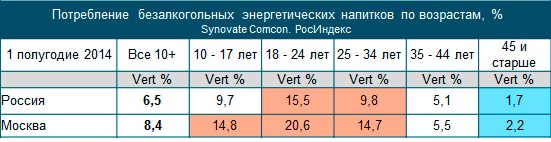 Кроме того, в исследовании говорится, что количество потребителей энергетиков в России постепенно снижается: с 2010 года в общем по стране их стало меньше на 2,1 %.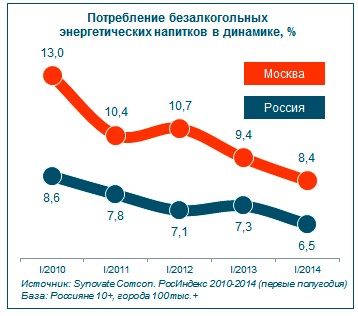 Сведения о потребителях безалкогольных тонизирующих напитков, проживающих на территории Омской области, отсутствуютПримерный портрет потребителя энергетических напитков следующий:- две трети потребителей составляют мужчины;- большинство покупателей энергетических напитков социально активны, мобильны, всегда готовы пробовать что-то новое;- не связаны единством интересов, образования, доходов;- нет выраженного единства предпочтений вкусов напитка.В исследовании "Структура потребления (источники и уровни) населением РФ продуктов, содержащих кофеин", проведенного ВЦИОМ в июле – августе 2013 года по заказу Национального фонда защиты потребителей, указывается, что:- энергетические напитки хотя бы 1 раз за прошедший год употребляли 19,5 % взрослых и 23,1 % подростков;- в основном у потребителей энергетических напитков низкий уровень потребления, взрослых жителей России с очень высоким уровнем потребления данных напитков (более 1 банки 250 мл. ежедневно) – 0,7 %, подростков – 0,6 % (при этом младших подростков – 0,4 %, старших – 0,8 %).По данным регулярного исследования РосИндекс компании Synovate Comcon, проведенного в 2014 году, основными потребителями безалкогольных энергетических напитков являются молодые люди от 18 до 24 лет (15,5 % от общего числа) и от 25 до 34 лет (9,8 %).Кроме того, в исследовании говорится, что количество потребителей энергетиков в России постепенно снижается: с 2010 года в общем по стране их стало меньше на 2,1 %.Сведения о потребителях безалкогольных тонизирующих напитков, проживающих на территории Омской области, отсутствуютПримерный портрет потребителя энергетических напитков следующий:- две трети потребителей составляют мужчины;- большинство покупателей энергетических напитков социально активны, мобильны, всегда готовы пробовать что-то новое;- не связаны единством интересов, образования, доходов;- нет выраженного единства предпочтений вкусов напитка.В исследовании "Структура потребления (источники и уровни) населением РФ продуктов, содержащих кофеин", проведенного ВЦИОМ в июле – августе 2013 года по заказу Национального фонда защиты потребителей, указывается, что:- энергетические напитки хотя бы 1 раз за прошедший год употребляли 19,5 % взрослых и 23,1 % подростков;- в основном у потребителей энергетических напитков низкий уровень потребления, взрослых жителей России с очень высоким уровнем потребления данных напитков (более 1 банки 250 мл. ежедневно) – 0,7 %, подростков – 0,6 % (при этом младших подростков – 0,4 %, старших – 0,8 %).По данным регулярного исследования РосИндекс компании Synovate Comcon, проведенного в 2014 году, основными потребителями безалкогольных энергетических напитков являются молодые люди от 18 до 24 лет (15,5 % от общего числа) и от 25 до 34 лет (9,8 %).Кроме того, в исследовании говорится, что количество потребителей энергетиков в России постепенно снижается: с 2010 года в общем по стране их стало меньше на 2,1 %.Сведения о потребителях безалкогольных тонизирующих напитков, проживающих на территории Омской области, отсутствуютОценка дополнительных расходов (доходов) потенциальных адресатов регулирования, связанных с введением нового правового регулированияПоявление обязательных расходов или потерь у лиц, потребляющих безалкогольные тонизирующие напитки, не прогнозируетсяПоявление обязательных расходов или потерь у лиц, потребляющих безалкогольные тонизирующие напитки, не прогнозируетсяПоявление обязательных расходов или потерь у лиц, потребляющих безалкогольные тонизирующие напитки, не прогнозируетсяОценка расходов (доходов) бюджета субъекта Российской Федерации, связанных с введением нового правового регулированияПримерная сумма ежегодных расходов бюджета Омской области, связанных с проведением информационных кампаний о вреде слабоалкогольных тонизирующих напитков, может составить 150 тыс. рублей, в том числе:- подготовка аналитических материалов – 20 тыс. рублей;- подготовка и издание агитационных материалов в целях организации профилактической работы – 50 тыс. рублей;- организация и проведение семинаров для педагогических работников образовательных учреждений – 80 тыс. рублейПри реализации данных вариантов не прогнозируются:- расходы областного бюджета;- существенное снижение налоговых поступлений на территории Омской областиПри реализации данных вариантов не прогнозируются:- расходы областного бюджета;- существенное снижение налоговых поступлений на территории Омской областиОценка возможности достижения заявленных целей регулирования посредством применения рассматриваемых вариантов нового правового регулированияПроведение информационных кампаний привлечет внимание населения к проблемам употребления безалкогольных тонизирующих напитков несовершеннолетними, однако не создаст предпосылок для коренного изменения сложившейся ситуацииЗапрет розничной продажи безалкогольных тонизирующих напитков позволит оградить несовершеннолетних граждан от употребления таких напитков, вместе с тем, сохранит риск негативных последствий, связанный с потреблением данных напитков в местах массового скопления людей, в том числе в период проведения массовых мероприятий (Сибирский международный марафон, легкоатлетический кросс "Память", ярмарки и выставки)Введение запрета розничной продажи безалкогольных тонизирующих напитков несовершеннолетним, в детских, образовательных и медицинских организациях, в физкультурно-оздоровительных и спортивных сооружениях, в местах проведения культурно-массовых мероприятий с участием подростков и молодежи позволит достичь снижения неблагоприятных последствий для здоровья от употребления безалкогольных тонизирующих напитковОценка рисков неблагоприятных последствийВ связи с тем, что данный вариант направлен на частичное решение проблемы, в случае его реализации существует риск несоответствия предложенного регулирования заявленным целямРиски снижения оборота безалкогольных тонизирующих напитков и, как следствие, снижения налоговых поступлений незначительны, ввиду прогноза замещения потребления безалкогольных тонизирующих напитков другими видами безалкогольной продукции, не содержащими кофеин и/или другие тонизирующие компонентыРиски снижения оборота безалкогольных тонизирующих напитков и, как следствие, снижения налоговых поступлений незначительны, ввиду прогноза замещения потребления безалкогольных тонизирующих напитков другими видами безалкогольной продукции, не содержащими кофеин и/или другие тонизирующие компонентыТочки реализации тонизирующих напитковДоля продукции, реализованной, %Супермаркет41Магазин26Клуб10Павильон9Спецмагазин6Рынок6Бар4Кинотеатр3,17Кафе2Ресторан1,35Другое2,84Наименование напиткаКомпания – производительAdrenaline Rush, Adrenaline Nature, Adrenaline Juicy Orange, DriveMe, RockStarООО "Пепсико Холдингс" (Российская Федерация)Burn, GladiatorООО "Кока-Кола ЭйчБиСи Евразия" (Российская Федерация)RedBull, BullItRed Bull GmbH (Австрия)Flash UpОАО "Пивоваренная компания "Балтика"Прочие (Tornado, E-on, Ten Strike и др.)Прочие производители (Российская Федерация, Венгрия, Польша)№ п/пНаименование лица, от которого поступила информацияКраткое содержаниепоступившей информации1231Региональная общественная организация "Омский областной союз предпринимателей"Введение запрета розничной продажи безалкогольных тонизирующих напитков несовершеннолетним, в детских, образовательных и медицинских организациях, в физкультурно-оздоровительных и спортивных сооружениях, в местах проведения культурно-массовых мероприятий с участием подростков и молодежи не окажет существенного влияния на предпринимательскую деятельность2Союз организаций торговли Омской областиПодготовка проекта закона признана своевременной, объем продаж указанных напитков незначителен и не отразится негативно на финансовой деятельности предприятий3Омская торгово-промышленная палатаПредприниматели Омской области – члены Омской торгово-промышленной палаты  НПО "МИР" и ООО "Центр сертификации и экспертизы "ОМСК-ТЕСТ" поддерживают проект закона и отмечают, что задача взрослых оберегать и поддерживать здоровье молодого поколения.При этом отмечено, что для проведения оценки регулирующего воздействия  проектов требуется более длительное время (порядка 20 – 30 дней). Сокращение сроков ведет к неполному опросу предпринимательского сообщества и формированию недостаточно  исчерпывающей итоговой информации4Региональная общественная организация Омской области "Ассоциации развития малого и среднего предпринимательства"На территории Омской области не производятся слабоалкогольные и безалкогольные тонизирующие напитки, следовательно, права омских производителей не ущемляются.Кроме того, отмечено, что в детских, образовательных и медицинских организациях, в физкультурно-оздоровительных и спортивных сооружениях, в местах проведения культурно-массовых мероприятий с участием подростков и молодежи работают торговые предприятия, для которых подлежащая запрету продукция не является основной, не востребована массово потребителями и может быть заменена на иную безалкогольную продукцию, разрешенную к реализации5Союз производителей безалкогольных напитков и минеральных водВведение запрета продажи безалкогольных тонизирующих напитков в детских, образовательных и медицинских организациях, в физкультурно-оздоровительных и спортивных сооружениях, в местах проведения культурно-массовых мероприятий с участием подростков и молодежи способно оказать негативное влияние на оборот предприятий розничной торговли и общественного питания6Депутат Законодательного Собрания Омской области V созываА.Н. ПровозинУстановление запрета продажи безалкогольных тонизирующих напитков в местах проведения культурно-массовых мероприятий с участием подростков и молодежи будет способствовать незаконному ограничению прав совершеннолетних граждан на употребление безалкогольных тонизирующих напитков7Государственное бюджетное образовательное учреждение высшего профессионального образования "Омская государственная медицинская академия" Министерства здравоохранения Российской ФедерацииЕсли в исследованиях однозначно не установлена безопасность энергетиков для детей и подростков, то целесообразно регулирование их оборота по аналогии с табаком, алкоголем и рецептурными лекарственными препаратами. Этот подход имеет важное значение для снижения заболеваемости и смертности детей и молодежи, связанной с потенциальными опасными  острыми или хроническими последствиями для здоровья от передозировки энергетических напитков.Речь о полном запрете безалкогольных энергетиков идти не должна.Только запретительными мерами вопрос безопасного потребления энергетических напитков населением не решить.Необходимо обратить особое внимание на распространение достоверной информации обо всех аспектах, связанных с потреблением энергетических напитков.Например, в информацию для потребителей добавить текст: "Энергетический напиток не заменяет еду и сон и не ослабляет действие алкоголя"8Управление Федеральной службы по надзору в сфере защиты прав потребителей и благополучия человека по Омской областиБезалкогольные энергетические напитки могут оказать негативное влияние на здоровье детей, беременных и кормящих женщин, пожилых людей, лиц, страдающих повышенной нервной возбудимостью, бессонницей, нарушениями сердечной деятельности, гипертонической болезнью.Управление Роспотребнадзора по Омской области ведет социально – гигиенический мониторинг пищевых отравлений (групповых) в целом, при этом количество отравлений несовершеннолетних безалкогольными тонизирующими напитками отдельно не выделяется.Информация о практике продажи подобного рода продуктов в зарубежных странах в Управлении Роспотребнадзора по Омской области отсутствует№ п/пСписок лиц,участвовавших в совещании 8 апреля 2015 годаКраткое содержаниевысказанных замечаний и предложений к проекту закона12341Галямов Расим НасировичЗаместитель Министра экономики Омской областиПроект закона в целом поддержан2ШишкинДмитрий СергеевичПредседатель комитета по экономической политике и инвестициям Законодательного Собрания Омской областиПроект закона в целом поддержан.Обсуждение отдельных положений проекта закона целесообразно осуществить на заседании комитета по экономической политике и инвестициям Законодательного Собрания Омской области3Бачинина Оксана НиколаевнаИсполнительный директор региональной общественной организации Омской области "Ассоциация развития малого и среднего предпринимательства"Проект закона в целом поддержан4ЗавражновЕвгений ВладимировичСтарший помощник прокурора Омской области по взаимодействию с законодательными (представительными) и исполнительными органами власти области, органами местного самоуправленияПроект закона соответствует нормам законодательства5Афаунова Юлия НиколаевнаУправляющий торговым залом торгового центра ООО "Метро Кэш энд Керри"Проект закона в целом поддержан6ВиноградовВладимир ГеннадьевичРуководитель Омского регионального отделения общероссийской общественной организации "Опора России"Проект закона в целом поддержан.Высказаны предложения о проведении научных исследований влияния безалкогольных тонизирующих напитков на организм разных категорий населения, в том числе несовершеннолетних7Сватков Борис СеменовичПрезидент Союза организаций торговли Омской областиПроект закона в целом поддержан.Высказаны предложения о проведении научных исследований влияния иных продуктов на организм человека и подготовке соответствующих законопроектов8КалтыгинАнтон ЮрьевичПредставитель Союза производителей безалкогольных напитков и минеральных водИсключить из проекта закона положения, устанавливающие запрет розничной продажи безалкогольных тонизирующих напитков, в том числе при оказании организациями и индивидуальными предпринимателями услуг общественного питания, в местах проведения культурно-массовых мероприятий с участием подростков и молодежи.Кроме того, определение безалкогольных тонизирующих напитков изложить в следующей редакции (сходно определению, содержащему в проекте закона Московской области "Об установлении ограничений розничной продажи слабоалкогольных и безалкогольных тонизирующих напитков на территории Московской области"):безалкогольные тонизирующие напитки – безалкогольные напитки специального назначения, в том числе энергетические (с массовой долей сухих веществ не менее 10 процентов), кроме чая, кофе и безалкогольных напитков на основе чайных и кофейных экстрактов, содержащие кофеин более 0,151 мг/куб. см и (или) другие тонизирующие компоненты в количестве, достаточном для обеспечения тонизирующего эффекта на организм человека, в соответствии с национальным стандартом (маркировка потребительской тары, в которую разлиты безалкогольные тонизирующие напитки, содержит фразу "Не рекомендуется лицам до 18 лет, старшего и пожилого возраста, больным гипертонической болезнью, с нарушением сердечной деятельности, повышенной нервной возбудимостью, выраженным атеросклерозом, лицам, страдающим бессонницей, беременным и кормящим женщинам"; сведения о количественном содержании тонизирующих компонентов (в мг на 100 куб. см напитка); рекомендации по ограничению суточного потребления (в упаковочных единицах) в соответствии с содержанием биологически активных веществ в потребительской упаковке и значениями верхних допустимых уровней суточного потребления)9Мелехин Сергей АнатольевичМенеджер по территориальным продажам ООО "Пепсико Холдингс"Проект закона в целом поддержан№ п/пСубъект РФ№, дата НПАОсобенности (комментарии)12341Приморский крайЗакон Приморского края от 2 декабря 2009 года № 536-КЗ "О регулировании розничной продажи алкогольной продукции, безалкогольных тонизирующих напитков и профилактике алкоголизма на территории Приморского края" (введена Законом Приморского края от 29.09.2014 N 469-КЗ)Настоящий Закон в соответствии с Федеральным законом от 22 ноября 1995 года № 171-ФЗ "О государственном регулировании производства и оборота этилового спирта, алкогольной и спиртосодержащей продукции и об ограничении потребления (распития) алкогольной продукции" регулирует отдельные вопросы в области розничной продажи алкогольной продукции и безалкогольных тонизирующих напитков на территории Приморского края, а также определяет политику Приморского края в сфере профилактики алкоголизма на территории Приморского края.Статья 6(1). Ограничения в сфере розничной продажи безалкогольных тонизирующих напитков1. На территории Приморского края не допускается розничная продажа безалкогольных тонизирующих напитков:1) несовершеннолетним;2) в детских, образовательных и медицинских организациях;3) в физкультурно-оздоровительных и спортивных сооружениях;4) в открытых общественных местах при проведении массовых молодежных культурно-зрелищных и спортивных мероприятий.2. В целях настоящего Закона под безалкогольными тонизирующими напитками в соответствии с пунктом 3.1 раздела 3 Национального стандарта Российской Федерации "Напитки безалкогольные тонизирующие. Общие технические условия", утвержденного приказом Федерального агентства по техническому регулированию и метрологии от 27.12.2007 № 476-ст, понимаются безалкогольные напитки специального назначения, содержащие кофеин и (или) другие тонизирующие компоненты в количестве, достаточном для обеспечения тонизирующего эффекта на организм человека.2Пензенская областьЗакон Пензенской области от 4 марта 2015 года № 2690-ЗПО "Об установлении ограничений в сфере розничной продажи безалкогольных и слабоалкогольных тонизирующих напитков на территории пензенской области"Для целей настоящего Закона используются следующие основные понятия:1) безалкогольные тонизирующие напитки - безалкогольные напитки специального назначения, соответствующие требованиям, установленным Национальным стандартом Российской Федерации ГОСТ Р 52844-2007 "Напитки безалкогольные тонизирующие. Общие технические условия" (утвержден Приказом Федерального агентства по техническому регулированию и метрологии от 27 декабря 2007 года № 476-ст), содержащие кофеин синтетического происхождения, природные биологические вещества из разрешенных лекарственных растений или их экстрактов, оказывающих тонизирующее действие на организм человека, за исключением чая, кофе и напитков на их основе;2. На территории Пензенской области не допускается розничная продажа безалкогольных тонизирующих напитков:1) несовершеннолетним;2) в детских, образовательных и медицинских организациях;3) в местах проведения культурно-массовых мероприятий с участием подростков и молодежи;4) в организациях культуры, физкультурно-оздоровительных и спортивных сооружениях.3Рязанская областьЗакон Рязанской области от 24 декабря 2014 года № 95-ОЗ "Об ограничениях в сфере розничной продажи безалкогольных тонизирующих напитков"Настоящий Закон устанавливает ограничения розничной продажи безалкогольных тонизирующих напитков в целях защиты здоровья, нравственности, прав и законных интересов населения Рязанской области.Статья 2. Ограничения в сфере розничной продажи безалкогольных тонизирующих напитков1. Не допускается розничная продажа безалкогольных тонизирующих напитков, в том числе при оказании организациями и индивидуальными предпринимателями услуг общественного питания:1) несовершеннолетним;2) в детских, образовательных и медицинских организациях;3) в физкультурно-оздоровительных и спортивных сооружениях.2. В целях настоящего Закона под безалкогольными тонизирующими напитками понимаются безалкогольные напитки, содержащие тонизирующие вещества (компоненты), в том числе растительного происхождения, в количестве, установленном техническими регламентами, национальными стандартами Российской Федерации, за исключением чая, кофе и напитков на их основе.4Ставропольский крайЗакон Ставропольского края 12 мая 2012 года N 48-кз "О некоторых вопросах розничной продажи алкогольной продукции и безалкогольных тонизирующих напитков на территории Ставропольского края, внесении изменений в Закон Ставропольского края "Об административных правонарушениях в Ставропольском крае" и признании утратившими силу отдельных законодательных актов Ставропольского края"Настоящий Закон в соответствии с Федеральным законом от 22 ноября 1995 года № 171-ФЗ "О государственном регулировании производства и оборота этилового спирта, алкогольной и спиртосодержащей продукции и об ограничении потребления (распития) алкогольной продукции" (далее - Федеральный закон) и иными нормативными правовыми актами Российской Федерации регулирует некоторые вопросы розничной продажи алкогольной продукции и безалкогольных тонизирующих напитков на территории Ставропольского края.Под безалкогольными тонизирующими напитками, в том числе энергетическими, в настоящем Законе понимаются безалкогольные напитки специального назначения. Требования к составу безалкогольных тонизирующих напитков, в том числе энергетических, установлены Национальным стандартом Российской Федерации "Напитки безалкогольные тонизирующие. Общие технические условия" ГОСТ Р 52844-2007, утвержденным Приказом Федерального агентства по техническому регулированию и метрологии от 27 декабря 2007 г. № 476-ст.На территории Ставропольского края розничная продажа безалкогольных тонизирующих напитков, в том числе энергетических, не допускается:(в ред. Закона Ставропольского края от 12.03.2015 N 20-кз)1) несовершеннолетним;2) в детских, образовательных и медицинских организациях;3) в физкультурно-оздоровительных и спортивных сооружениях;4) в местах проведения культурно-массовых мероприятий с участием подростков и молодежи.5Вологодская областьЗакон Вологодской области от 4 октября 2014 года № 3437-ОЗ "Об установлении ограничений в сфере розничной продажи алкогольной продукции и безалкогольных тонизирующих напитков"Настоящий закон области устанавливает ограничения в сфере розничной продажи алкогольной продукции и безалкогольных тонизирующих напитков в целях защиты нравственности и здоровья населения области.Безалкогольные тонизирующие напитки - безалкогольные напитки, содержащие кофеин и (или) экстракты растений (гуараны, матэ, женьшеня, лимонника, элеутерококка), являющиеся источником тонизирующих компонентов (кофеина, гингозидов, элеутерозидов, схизандрина), за исключением чая, кофе и напитков на их основе.Статья 4. Ограничения в сфере розничной продажи безалкогольных тонизирующих напитковНа территории Вологодской области не допускается розничная продажа безалкогольных тонизирующих напитков:1) несовершеннолетним;2) в детских, образовательных и медицинских организациях, организациях культуры, на объектах спорта;3) в местах проведения культурно-массовых мероприятий для детей, подростков и молодежи.6Краснодарский крайЗакон Краснодарского края от 4 июня 2012 года № 2497-КЗ "Об установлении ограничений в сфере розничной продажи алкогольной продукции и безалкогольных тонизирующих напитков"Настоящий Закон устанавливает ограничения в сфере розничной продажи алкогольной продукции и безалкогольных тонизирующих напитков в соответствии с Федеральным законом от 22 ноября 1995 года № 171-ФЗ "О государственном регулировании производства и оборота этилового спирта, алкогольной и спиртосодержащей продукции и об ограничении потребления (распития) алкогольной продукции" и Федеральным законом от 2 января 2000 года № 29-ФЗ "О качестве и безопасности пищевых продуктов" и в целях защиты нравственности, здоровья, прав и законных интересов населения Краснодарского края.Безалкогольные тонизирующие напитки - безалкогольные напитки специального назначения, содержащие кофеин синтетического происхождения, природные биологические вещества из разрешенных лекарственных растений или их экстрактов, оказывающих тонизирующее действие на организм человека, за исключением чая, кофе и напитков на их основе;Статья 6. Ограничения в сфере розничной продажи безалкогольных тонизирующих напитковНе допускается розничная продажа безалкогольных тонизирующих напитков:1) несовершеннолетним;2) в детских, образовательных и медицинских организациях;3) в физкультурно-оздоровительных и спортивных сооружениях;4) в местах проведения культурно-массовых мероприятий с участием подростков и молодежи.7Ростовская областьОбластной закон Ростовской области от 3 июля 2014 года № 172-зс "Об установлении ограничений в сфере розничной продажи безалкогольных тонизирующих напитков на территории ростовской области"Настоящий Областной закон устанавливает ограничения в сфере розничной продажи безалкогольных тонизирующих напитков на территории Ростовской области в целях защиты нравственности, здоровья, прав и законных интересов населения Ростовской области.Действие настоящего Областного закона распространяется на отношения, участниками которых являются юридические лица независимо от их организационно-правовых форм и форм собственности и индивидуальные предприниматели, осуществляющие розничную продажу безалкогольных тонизирующих напитков, а также физические лица, состоящие с указанными юридическими лицами и индивидуальными предпринимателями в трудовых отношениях и непосредственно осуществляющие отпуск безалкогольных тонизирующих напитков покупателям по договорам розничной купли-продажи.Для целей настоящего Областного закона под безалкогольными тонизирующими напитками понимаются безалкогольные напитки специального назначения - тонизирующие, в том числе энергетические, содержащие кофеин и (или) другие тонизирующие компоненты в количестве, достаточном для обеспечения тонизирующего эффекта на организм человека, за исключением чая, кофе и безалкогольных напитков на основе чайных и кофейных экстрактов.2. Требования к составу безалкогольных тонизирующих напитков установлены в ГОСТ Р 52844-2007.Статья 3. Ограничения в сфере розничной продажи безалкогольных тонизирующих напитков на территории Ростовской областиНа территории Ростовской области не допускается розничная продажа безалкогольных тонизирующих напитков:1) несовершеннолетним;2) в детских, образовательных и медицинских организациях;3) на объектах спорта.8Сахалинская областьЗакон Сахалинской области от 27 января 2015 года № 1-ЗО "О запрете продажи тонизирующих слабоалкогольных напитков и ограничении продажи тонизирующих безалкогольных напитков в сфере розничной торговли на территории Сахалинской области"Настоящий Закон устанавливает запрет продажи тонизирующих слабоалкогольных напитков и ограничение продажи тонизирующих безалкогольных напитков в сфере розничной торговли на территории Сахалинской области в целях защиты нравственности, здоровья, прав и законных интересов населения Сахалинской области.Статья 4. Ограничение продажи тонизирующих безалкогольных напитков в сфере розничной торговлиНа территории Сахалинской области не допускается розничная продажа тонизирующих безалкогольных напитков:1) несовершеннолетним;2) в детских, образовательных и медицинских организациях;3) в объектах спорта;4) в местах проведения культурно-массовых мероприятий с участием подростков и молодежи.9Липецкая областьЗакон Липецкой области от 2 октября 2014 года № 320-ОЗ "О некоторых вопросах потребления и розничной продажи безалкогольных тонизирующих напитков на территории Липецкой области"Настоящий Закон в соответствии с Федеральным законом от 21 ноября 2011 года № 323-ФЗ "Об основах охраны здоровья граждан в Российской Федерации" в целях защиты нравственности и здоровья граждан устанавливает ограничения потребления (распития) и розничной продажи безалкогольных тонизирующих напитков на территории Липецкой области лицам, не достигшим 18 лет.Действие настоящего Закона распространяется на отношения, участниками которых являются юридические лица независимо от их организационно-правовых форм и форм собственности и индивидуальные предприниматели, осуществляющие розничную продажу безалкогольных тонизирующих напитков, а также физические лица, состоящие с указанными организациями и индивидуальными предпринимателями в трудовых отношениях и непосредственно осуществляющие отпуск безалкогольных тонизирующих напитков покупателям по договорам розничной купли-продажи, и на отношения, связанные с потреблением (распитием) безалкогольных тонизирующих напитков.Под безалкогольными тонизирующими напитками для целей настоящего Закона понимаются безалкогольные напитки специального назначения, содержащие в соответствии с ГОСТ Р 52844-2007 кофеин и (или) другие тонизирующие компоненты, в количестве, достаточном для обеспечения тонизирующего эффекта (действия) на организм человека, за исключением чая, кофе и безалкогольных напитков на основе чайных и кофейных экстрактов.Статья 4. Ограничения потребления (распития) безалкогольных тонизирующих напитковВ целях защиты нравственности и здоровья, а также формирования здорового образа жизни не допускается потребление (распитие) безалкогольных тонизирующих напитков лицами, не достигшими возраста 18 лет.Статья 5. Ограничения в сфере розничной продажи безалкогольных тонизирующих напитковНе допускается розничная продажа безалкогольных тонизирующих напитков лицам, не достигшим возраста 18 лет.10Забайкальский крайЗакон Забайкальского края от 28 апреля 2014 года № 972-ЗЗК "Об ограничениях в сфере розничной продажи безалкогольных и слабоалкогольных тонизирующих напитков"Настоящим Законом края устанавливаются ограничения в сфере розничной продажи безалкогольных и слабоалкогольных тонизирующих напитков в целях защиты здоровья, нравственности, прав и законных интересов населения Забайкальского края.Действие настоящего Закона края распространяется на отношения, участниками которых являются юридические лица (организации) независимо от их организационно-правовых форм и форм собственности, индивидуальные предприниматели, осуществляющие розничную продажу безалкогольных и слабоалкогольных тонизирующих напитков, а также физические лица, состоящие с указанными организациями и индивидуальными предпринимателями в трудовых отношениях и непосредственно осуществляющие реализацию безалкогольных и слабоалкогольных тонизирующих напитков.Для целей настоящего Закона края используются следующие основные понятия:1) безалкогольные тонизирующие напитки - безалкогольные напитки специального назначения, содержащие кофеин синтетического происхождения, природные биологические вещества из разрешенных лекарственных растений или их экстрактов, оказывающих тонизирующее действие на организм человека, за исключением чая, кофе и напитков на их основе;Статья 3. Ограничения в сфере розничной продажи безалкогольных и слабоалкогольных тонизирующих напитков1. На территории Забайкальского края не допускается розничная продажа слабоалкогольных тонизирующих напитков.2. На территории Забайкальского края не допускается розничная продажа безалкогольных тонизирующих напитков:1) несовершеннолетним;2) в детских, образовательных и медицинских организациях;3) в местах проведения культурно-массовых мероприятий с участием подростков и молодежи;4) в организациях культуры, физкультурно-оздоровительных и спортивных сооружениях.11Карачаево-Черкесская республикаЗакон Карачаево-Черкесской республики от 25 апреля 2014 года № 11-РЗ "Об установлении ограничений в сфере розничной продажи тонизирующих напитков"Безалкогольные тонизирующие напитки - безалкогольные напитки специального назначения, в том числе энергетические, содержащие кофеин синтетического происхождения, природные биологические вещества из разрешенных лекарственных растений или их экстрактов, оказывающих тонизирующее действие на организм человека, за исключением чая, кофе и напитков на их основеСтатья 4. Ограничения в сфере розничной продажи безалкогольных тонизирующих напитковНе допускается розничная продажа безалкогольных тонизирующих напитков:1) несовершеннолетним;2) в образовательных и медицинских организациях;3) в физкультурно-оздоровительных и спортивных сооружениях;4) в местах проведения культурно-массовых мероприятий с участием подростков и молодежи.12Курганская областьЗакон Курганской области от 31 октября 2014 года № 61 "Об установлении ограничений в сфере розничной продажи алкогольной продукции и безалкогольных тонизирующих напитков на территории курганской области"Настоящий Закон устанавливает ограничения в сфере розничной продажи алкогольной продукции и безалкогольных тонизирующих напитков в соответствии с Федеральным законом от 22 ноября 1995 года № 171-ФЗ "О государственном регулировании производства и оборота этилового спирта, алкогольной и спиртосодержащей продукции и об ограничении потребления (распития) алкогольной продукции" и Федеральным законом от 2 января 2000 года № 29-ФЗ "О качестве и безопасности пищевых продуктов" в целях защиты нравственности, здоровья, прав и законных интересов населения Курганской области.Безалкогольные тонизирующие напитки - безалкогольные напитки специального назначения, содержащие кофеин синтетического происхождения, природные биологические вещества из разрешенных лекарственных растений или их экстрактов, оказывающих тонизирующее действие на организм человека, за исключением чая, кофе и напитков на их основе.Статья 3. Ограничения в сфере розничной продажи безалкогольных тонизирующих напитковНе допускается розничная продажа безалкогольных тонизирующих напитков:1) несовершеннолетним;2) в медицинских организациях, организациях, осуществляющих образовательную деятельность;3) в физкультурно-оздоровительных и спортивных сооружениях;4) в местах проведения культурно-массовых мероприятий с участием несовершеннолетних.13Астраханская областьЗакон Астраханской области от 4 сентября 2014 года № 50/2014-ОЗ "О внесении изменений в Закон Астраханской области "О дополнительных ограничениях розничной продажи алкогольной продукции на территории Астраханской области" и Закон Астраханской области "О защите нравственности и здоровья детей в Астраханской области" Статья 4.1. Запрещение розничной продажи безалкогольных тонизирующих напитков несовершеннолетнимНе допускается розничная продажа безалкогольных тонизирующих напитков несовершеннолетним.В целях настоящей статьи под безалкогольными тонизирующими напитками понимаются безалкогольные напитки специального назначения, соответствующие требованиям, установленным Национальным стандартом Российской Федерации ГОСТ Р 52844-2007 "Напитки безалкогольные тонизирующие. Общие технические условия" (утвержден Приказом Федерального агентства по техническому регулированию и метрологии от 27 декабря 2007 г. № 476-ст), содержащие кофеин синтетического происхождения, природные биологические вещества из разрешенных лекарственных растений или их экстрактов, оказывающих тонизирующее действие на организм человека, за исключением чая, кофе и напитков на их основе.14Псковская областьЗакон Псковской области от 11 марта 2015 года № 1507-ОЗ "Об ограничениях в сфере розничной продажи безалкогольных тонизирующих напитков на территории Псковской области"Настоящим Законом устанавливаются ограничения розничной продажи безалкогольных тонизирующих напитков, в том числе энергетических (далее - безалкогольные тонизирующие напитки), в целях защиты здоровья, прав и законных интересов населения Псковской области.Статья 1. Сфера действия настоящего ЗаконаДействие настоящего Закона распространяется на отношения, участниками которых являются юридические лица (организации) независимо от их организационно-правовых форм и форм собственности, индивидуальные предприниматели, осуществляющие розничную продажу и распространение безалкогольных тонизирующих напитков, а также физические лица, состоящие с указанными организациями и индивидуальными предпринимателями в трудовых отношениях и непосредственно осуществляющие реализацию безалкогольных тонизирующих напитков.Статья 2. Основные понятия, используемые в настоящем ЗаконеБезалкогольные тонизирующие напитки - безалкогольные напитки специального назначения, содержащие кофеин и (или) другие тонизирующие компоненты в количестве, достаточном для обеспечения тонизирующего эффекта на организм человека, а также безалкогольные энергетические напитки с массовой долей сухих веществ не менее 10 процентов.В целях настоящего Закона к безалкогольным тонизирующим напиткам не относятся чай, кофе и безалкогольные напитки на основе чайных и кофейных экстрактов.Статья 3. Ограничения в сфере розничной продажи безалкогольных тонизирующих напитковНе допускается розничная продажа безалкогольных тонизирующих напитков:несовершеннолетним;в детских, образовательных учреждениях.15Оренбургская областьЗакон Оренбургской области от 6 марта 2015 года № 3036/838-V-ОЗ "Об установлении ограничений в сфере розничной продажи безалкогольных тонизирующих напитков"Настоящий Закон устанавливает ограничения в сфере розничной продажи безалкогольных тонизирующих напитков в соответствии с Федеральными законами от 28 декабря 2009 года № 381-ФЗ "Об основах государственного регулирования торговой деятельности в Российской Федерации" и от 2 января 2000 года № 29-ФЗ "О качестве и безопасности пищевых продуктов" и в целях защиты нравственности, здоровья, прав и законных интересов населения Оренбургской области.Статья 1. Основные понятия, используемые в настоящем Законебезалкогольные тонизирующие напитки - безалкогольные напитки специального назначения, в том числе энергетические, содержащие кофеин и (или) другие тонизирующие компоненты в количестве, достаточном для обеспечения тонизирующего эффекта на организм человека, за исключением чая, кофе и безалкогольных напитков на их основе;Статья 2. Ограничения в сфере розничной продажи безалкогольных тонизирующих напитковНе допускается розничная продажа безалкогольных тонизирующих напитков:1) несовершеннолетним;2) в образовательных и медицинских организациях;3) в спортивных сооружениях.16Белгородская областьЗакон Белгородской области от 30 октября 2014 года № 311 "Об ограничениях в сфере розничной продажи тонизирующих напитков"Настоящий закон устанавливает ограничения в сфере розничной продажи слабоалкогольных и безалкогольных тонизирующих напитков на территории Белгородской области в целях защиты здоровья, нравственности, прав и законных интересов жителей Белгородской области.Статья 2. Основные понятия, используемые в настоящем законеДля целей настоящего закона используются следующие основные понятия:безалкогольные тонизирующие напитки - безалкогольные напитки специального назначения, в том числе энергетические (с массовой долей сухих веществ не менее 10 процентов), кроме чая, кофе и безалкогольных напитков на основе чайных и кофейных экстрактов, содержащие кофеин и (или) другие тонизирующие компоненты в количестве, достаточном для обеспечения тонизирующего эффекта на организм человека, в соответствии с национальным стандартом Российской Федерации ГОСТ Р 52844-2007 "Напитки безалкогольные тонизирующие. Общие технические условия";Статья 4. Ограничения в сфере розничной продажи безалкогольных тонизирующих напитковНа территории Белгородской области не допускается розничная продажа безалкогольных тонизирующих напитков:1) несовершеннолетним;2) в детских, образовательных и медицинских организациях;3) на объектах спорта;4) в местах проведения культурно-массовых мероприятий.17Курская областьЗакон Курской области от 5 марта 2015 года № 22-ЗКО "Об установлении запрета и ограничения в сфере розничной продажи тонизирующих напитков"Настоящий Закон регулирует вопросы запрета и ограничения в сфере розничной продажи слабоалкогольных и безалкогольных тонизирующих напитков в целях защиты здоровья, нравственности, прав и законных интересов жителей Курской области.Статья 3. Ограничения в сфере розничной продажи безалкогольных тонизирующих напитковНа территории Курской области не допускается розничная продажа безалкогольных тонизирующих напитков, к которым в соответствии с национальным стандартом Российской Федерации ГОСТ Р 52844-2007 "Напитки безалкогольные тонизирующие. Общие технические условия" относятся безалкогольные напитки специального назначения, в том числе энергетические (с массовой долей сухих веществ не менее 10 процентов), кроме чая, кофе и безалкогольных напитков на основе чайных и кофейных экстрактов, содержащие кофеин и (или) другие тонизирующие компоненты в количестве, достаточном для обеспечения тонизирующего эффекта на организм человека:1) несовершеннолетним;2) в детских, образовательных и медицинских организациях;3) на объектах спорта;4) в местах проведения культурно-массовых мероприятий.18Республика ТываЗакон Республики Тыва от 17 февраля 2015 года № 49-ЗРТ "Об ограничениях в сфере розничной продажи и распространения тонизирующих безалкогольных и слабоалкогольных напитков"Настоящим Законом устанавливаются ограничения розничной продажи и распространения безалкогольных и слабоалкогольных напитков специального назначения - тонизирующих, в том числе энергетических (далее - безалкогольные и слабоалкогольные тонизирующие напитки), в целях защиты нравственности, здоровья, прав и законных интересов населения Республики Тыва.Действие настоящего Закона распространяется на отношения, участниками которых являются юридические лица (организации) независимо от их организационно-правовых форм и форм собственности и индивидуальные предприниматели, осуществляющие розничную продажу и распространение безалкогольных и слабоалкогольных тонизирующих напитков, а также физические лица, состоящие с указанными организациями и индивидуальными предпринимателями в трудовых отношениях и непосредственно осуществляющие реализацию безалкогольных и слабоалкогольных тонизирующих напитков.Безалкогольные тонизирующие напитки - безалкогольные напитки специального назначения - тонизирующие, в том числе энергетические, содержащие кофеин синтетического происхождения, природные биологические вещества из разрешенных лекарственных растений или их экстрактов и (или) другие тонизирующие компоненты в количестве, достаточном для обеспечения тонизирующего эффекта на организм человека, за исключением чая, кофе и безалкогольных напитков на основе чайных и кофейных экстрактов;Примечание. Требования к составу безалкогольных и слабоалкогольных тонизирующих напитков приведены в ГОСТ Р 52409-2005, 52844-2007 и 52845-2007.Статья 3. Ограничения в сфере розничной продажи и распространения безалкогольных и слабоалкогольных тонизирующих напитковНе допускается розничная продажа и распространение безалкогольных и слабоалкогольных тонизирующих напитков:1) несовершеннолетним;2) в детских, образовательных и медицинских организациях;3) в местах проведения культурно-массовых мероприятий с участием подростков и молодежи;4) в организациях культуры, физкультурно-оздоровительных и спортивных сооружениях;5) в ларьках, киосках, палатках, контейнерах, с рук, лотков, автомобилей;6) на всех видах общественного транспорта;7) на расстоянии менее чем триста метров от границ территорий организаций и объектов, указанных в пунктах 2 – 4 настоящей статьи.19Чукотский АОЗакон Чукотского АО от 13 июня 2013 года № 47-ОЗ "О запрете продажи тонизирующих слабоалкогольных напитков и ограничении продажи тонизирующих безалкогольных напитков в сфере розничной торговли на территории Чукотского автономного округа"Настоящий Закон устанавливает запрет продажи тонизирующих слабоалкогольных напитков и ограничение продажи тонизирующих безалкогольных напитков в сфере розничной торговли на территории Чукотского автономного округа в целях защиты нравственности, здоровья, прав и законных интересов населения Чукотского автономного округа.Статья 3. Ограничение продажи тонизирующих безалкогольных напитков в сфере розничной торговлиНа территории Чукотского автономного округа не допускается розничная продажа тонизирующих безалкогольных напитков:1) несовершеннолетним;2) в детских, образовательных и медицинских организациях;3) в физкультурно-оздоровительных и спортивных сооружениях;4) в местах проведения культурно-массовых мероприятий с участием подростков и молодежи.20Республика ИнгушетияЗакон Республики Ингушетия от 30 июня 2014 года № 37-РЗ "О внесении изменения в часть 2 статьи 5 Закона Республики Ингушетия "О дополнительных мерах по защите здоровья, физического, духовного и нравственного развития детей в Республике Ингушетия" Не допускается розничная продажа безалкогольных тонизирующих напитков:а) несовершеннолетним;б) в детских, образовательных и медицинских организациях и прилегающих к ним территориях ближе ста метров;в) в физкультурно-оздоровительных и спортивных сооружениях;г) в местах проведения культурно-массовых мероприятий с участием несовершеннолетних.21Ямало-Ненецкий АОЗакон ЯНАО от 2 марта 2015 года № 5-ЗАО "Об ограничениях в сфере розничной продажи и распространения безалкогольных и слабоалкогольных тонизирующих напитков" Настоящий Закон устанавливает ограничения, запрет розничной продажи и распространения безалкогольных и слабоалкогольных напитков специального назначения - тонизирующих, в том числе энергетических (далее - безалкогольные и слабоалкогольные тонизирующие напитки), в целях защиты нравственности, здоровья, прав и законных интересов населения Ямало-Ненецкого автономного округа (далее - автономный округ).Действие настоящего Закона распространяется на отношения, участниками которых являются юридические лица (организации) независимо от их организационно-правовых форм и форм собственности и индивидуальные предприниматели, осуществляющие розничную продажу и распространение безалкогольных и слабоалкогольных тонизирующих напитков на территории автономного округа, а также физические лица, состоящие с указанными организациями и индивидуальными предпринимателями в трудовых отношениях и непосредственно осуществляющие реализацию безалкогольных и слабоалкогольных тонизирующих напитков на территории автономного округа.Статья 4. Ограничения в сфере розничной продажи и распространения безалкогольных тонизирующих напитковНа территории автономного округа не допускается розничная продажа и распространение безалкогольных тонизирующих напитков:1) несовершеннолетним;2) в детских, образовательных и медицинских организациях;3) в местах проведения культурно-массовых мероприятий с участием подростков и молодежи;4) в организациях культуры, физкультурно-оздоровительных и спортивных сооружениях.Требования к составу безалкогольных тонизирующих напитков приведены в ГОСТ Р 52409 - 2005, 52844 - 2007.22Чеченская РеспубликаЗакон Чеченской республики от 26 апреля 2013 года № 8-РЗ "Об ограничениях в сфере розничной продажи и распространения безалкогольных и слабоалкогольных тонизирующих напитков"Не допускается розничная продажа и распространение безалкогольных тонизирующих напитков:1) несовершеннолетним;2) в детских, образовательных и медицинских организациях;3) в местах проведения культурно-массовых мероприятий с участием подростков и молодежи;4) в организациях культуры, физкультурно-оздоровительных и спортивных сооружениях;5) на всех видах общественного транспорта;6) на расстоянии менее чем 300 метров от границ территорий указанных выше организаций и объектов.